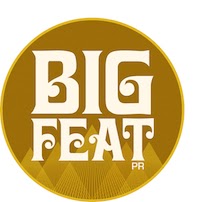 For immediate release:JACKSON+SELLERS TO RELEASE NEW ALBUM, BREAKING POINT, VIA ANTI-RECORDS ON OCTOBER 22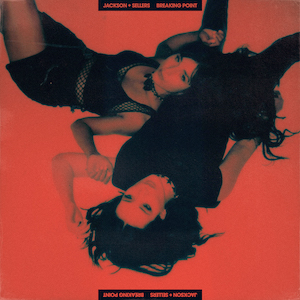 VIDEO FOR SINGLE, “THE DEVIL IS AN ANGEL,” DEBUTED WITH NPR MUSIC, OUT NOW https://youtu.be/u6CfMDnliO0 LISTEN TO SINGLE AND PRE-ORDER BREAKING POINT, NOW HERE: https://jacksonsellers.ffm.to/breakingpoint 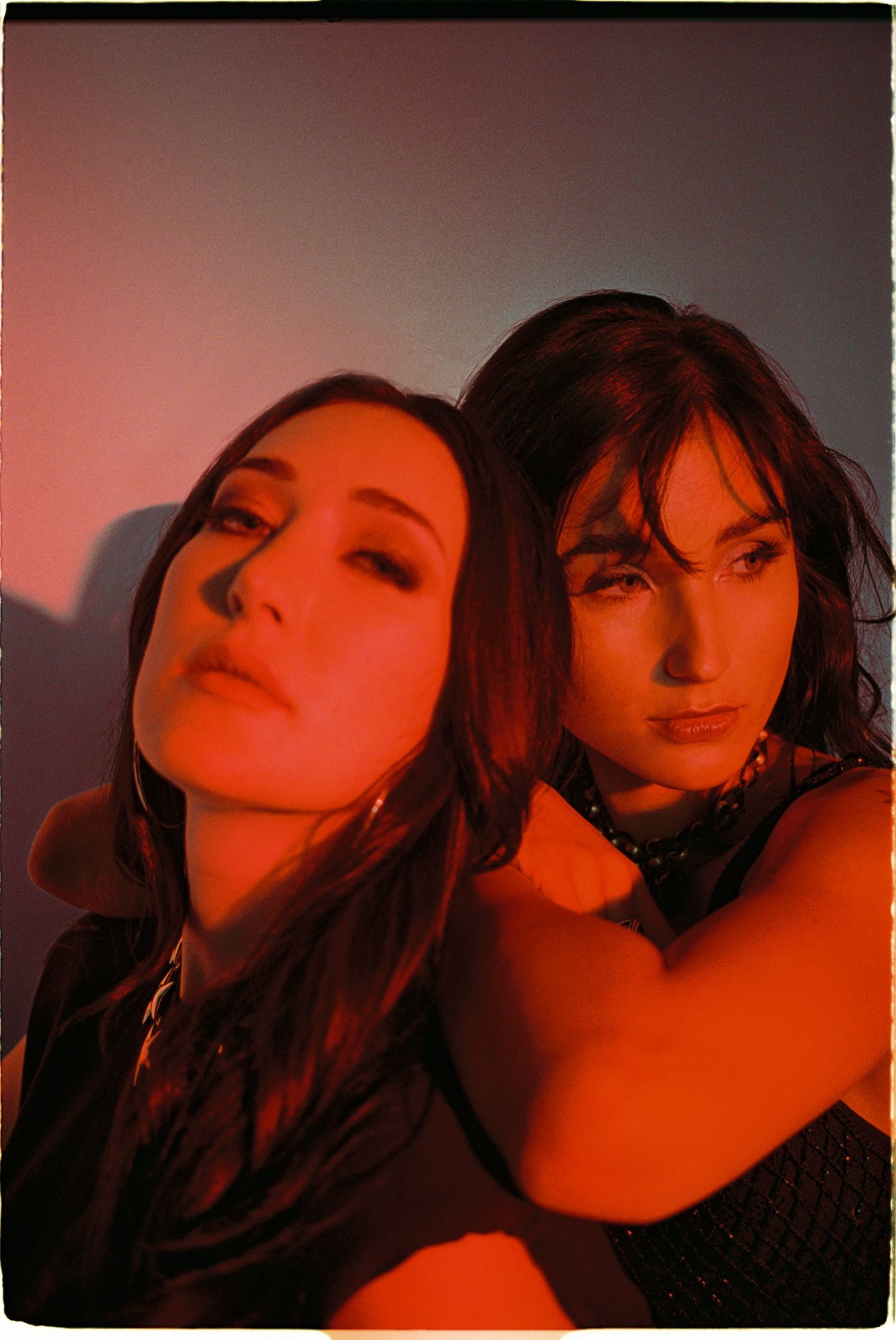 Credit: Ashley Osborne. Download hereJade Jackson and Aubrie Sellers unite during the pandemic to create one of the most compelling duo albums of the last decade. “Blistering rock and roll; guitars up, drums driving and the combined force of Jackson’s and Sellers’ Americana swagger front-and-center” - NPR Music“Electric Southern-rock stomps, shared modal harmonies, and a new waltz about a year without concerts: “I want to go back to the way it was before we had distance between us,” The New York Times Wednesday July 21 - Today, Jackson+Sellers - the new collaborative creation of singer songwriters Jade Jackson and Aubrie Sellers, announced their debut album, Breaking Point will be released on October 22 via ANTI- records and is available to pre-order, here. Their debut single, “The Devil Is An Angel” was released today with a video premiered with NPR Music, who stated the song showcases, “blistering rock and roll; guitars up, drums driving and the combined force of Jackson’s and Sellers’ Americana swagger front-and-center.”Discussing the new track, Sellers stated, “With ‘The Devil Is An Angel’ we got to pay homage to one of my favorite songwriters and reimagine what the song would be like as a full-tilt rock song. As soon as Ethan played the guitar on the intro, it set the tone for the energetic heartbeat of the record.”Formed during the pandemic after Jackson approached Sellers via a social media DM, inquiring if Sellers would like to sing backing vocals on one of her new songs. The creative partnership quickly blossomed into a full duo project with Sellers and Jackson citing instant chemistry, cosmic forces, and their desire to write a record that reflected their expansive musical interests amongst the reasons that quickly cemented their new music union. Both artists particularly felt they wanted a project to challenge their assigned musical identities, exploring a more distinct rock direction in their collective sound. “I wanted to push us even further into the rock & roll sound I’ve been on the edge of for my last two solo albums,” said Sellers. Jackson added, “Like throwing a paper airplane in the air, not knowing how far it would go or where it would land, we followed the path of this record. From the first moment Aubrie and I sang together I felt the trajectory of my creativity shift, letting spontaneity and raw, unadulterated creativity lead the way. I’d never trusted the process of creating more than in the making of this record.”Jackson+Sellers’ L.A.-written, Nashville-recorded album is a masterclass in unexpected vocal harmonic convergence, soundtracked by raw guitars, driving drums and a singular pop-rock sound that weaves a sonic thread between 70s rock, 90s raucous roots, and modern indie pop. They exchanged lead vocals, reflecting on their own experiences of vulnerability, isolation, sensitivity and autonomy. They drew on changes in their personal relationships, intuitively capturing each other’s personal experiences, often before they had even discussed them with each other. Recorded at The Cabin studio in East Nashville in late 2020, Breaking Point was co-produced by Sellers and Ethan Ballinger, with Jackson and Sellers contributing three tracks each and co-writing “Wound Up” with Ballinger. In addition to their own material, they selected deep-cut covers including their first single, a reimagination of Julie Miller’s blistering “The Devil Is an Angel.” They also recorded genre bending interpretations of Suzi Quatro’s defiant “The Wild One,” and Shannon Wright’s raucous “Has Been.”Jackson reflected, “This is an album that pays homage to unique, independent women who created their own path, wrote their own songs, had their own sounds.”With Breaking Point, Jackson+Sellers establish themselves as two powerful individual artists who have together created one of the most compelling duo albums of the last decade. Tracklist1. The Devil Is An Angel 2. Breaking Point 3. As You Run 4. The World Is Black 5. Waste Your Time 6. Hush 7. Fair Weather 8. Wound Up 9. The Wild One 10. Has Been ENDS For further information, please contact: Doug Hall | Big Feat PR | doug@bigfeatpr.com ==IG:  https://instagram.com/jacksonsellersmusicFacebook: https://www.facebook.com/jacksonsellersmusicTwitter: https://twitter.com/jacksonsellers_TikTok:  https://www.tiktok.com/@jacksonsellersmusicWebsite:  https://jacksonsellers.com/The Devil Is An AngelWell you look just like an angelYou sound so bright and trueYou seem so sweet coming down my street, but the devil is an angel, tooYeah the devil is an angel, tooSomehow you seem familiarHaven’t I seen you before?Got a different name, but is it the same old heartache comin’ round my door?Got one hand on my shoulderYou keep one behind your backI’m gonna need some identification, baby, before I let you unpackLook at me so tenderBut I wonder if they’re liesThere’s something dark and sinister behind those innocent eyesWell you coo just like a babyMake me wanna let you inYou seem sincere, but if I trust you, dear, will I ever see my soul again?You sound just like a preacherYou stand upright and tallBut I wanna know, honey, after the show, do you have any love at all?I don’t mean to doubtYour sincere intentBut underneath there’s a look about something mean and malevolent You look just like an angelYou sound so bright and trueYou seem so sweet coming down my street, but the devil is an angel, tooYeah the devil is an angel, tooDevil is an angel too, that’s rightThe devil is an angel too, that’s rightThe devil is an angel too, that’s rightThe devil is an angel too 